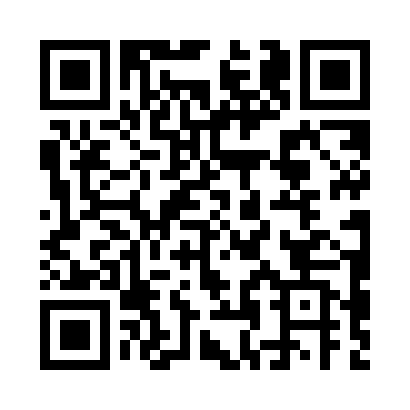 Prayer times for Armannsberg, GermanyWed 1 May 2024 - Fri 31 May 2024High Latitude Method: Angle Based RulePrayer Calculation Method: Muslim World LeagueAsar Calculation Method: ShafiPrayer times provided by https://www.salahtimes.comDateDayFajrSunriseDhuhrAsrMaghribIsha1Wed3:375:501:085:088:2610:302Thu3:355:491:085:098:2810:323Fri3:325:471:085:098:2910:354Sat3:295:451:085:108:3110:375Sun3:265:441:075:108:3210:406Mon3:235:421:075:118:3310:427Tue3:215:411:075:118:3510:458Wed3:185:391:075:128:3610:479Thu3:155:381:075:128:3810:5010Fri3:125:361:075:138:3910:5311Sat3:095:351:075:138:4010:5512Sun3:065:331:075:148:4210:5813Mon3:035:321:075:148:4311:0014Tue3:005:301:075:158:4411:0315Wed2:585:291:075:158:4611:0616Thu2:555:281:075:168:4711:0817Fri2:525:271:075:168:4811:1118Sat2:515:251:075:178:5011:1419Sun2:505:241:075:178:5111:1620Mon2:505:231:075:188:5211:1721Tue2:495:221:075:188:5311:1822Wed2:495:211:085:198:5511:1823Thu2:495:201:085:198:5611:1924Fri2:485:191:085:208:5711:1925Sat2:485:181:085:208:5811:2026Sun2:485:171:085:218:5911:2027Mon2:475:161:085:219:0011:2128Tue2:475:151:085:229:0211:2129Wed2:475:141:085:229:0311:2230Thu2:475:141:085:229:0411:2231Fri2:465:131:095:239:0511:23